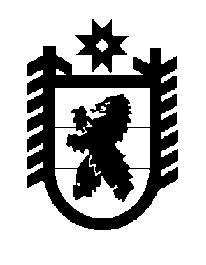 Российская Федерация Республика Карелия    ПРАВИТЕЛЬСТВО РЕСПУБЛИКИ КАРЕЛИЯПОСТАНОВЛЕНИЕ                                 от  3 июня 2016 года № 202-Пг. Петрозаводск О внесении изменения в Регламент Правительства 
Республики Карелия Правительство Республики Карелия п о с т а н о в л я е т:1. Внести в Регламент Правительства Республики Карелия, утвержденный постановлением Правительства Республики Карелия от 29 декабря 2010 года 
№ 318-П (Собрание законодательства Республики Карелия, 2010, № 12, ст. 1729; 2011, № 12, ст. 2058; 2012, № 7, ст. 1346; № 8, ст. 1477; 2013, № 4, ст. 610; № 9, ст. 1648; № 10, ст. 1844; 2014, № 1, ст. 50; № 5, ст. 806; № 10, ст. 1819, 1833; 
№ 12, ст. 2302; 2015, № 2, ст. 235; № 6, ст. 1145; Официальный интернет-портал правовой информации (www.pravo.gov.ru), 12 февраля 2016 года, 
№ 1000201602120007), изменение, изложив подпункт «к» пункта 61 в следующей редакции:«к) указание на проведение оценки регулирующего воздействия проекта, устанавливающего новые или изменяющего ранее предусмотренные нормативными правовыми актами Республики Карелия обязанности для субъектов предпринимательской и инвестиционной деятельности, а также устанавливающего, изменяющего или отменяющего ранее установленную ответственность за нарушение нормативных правовых актов Республики Карелия, затрагивающих вопросы осуществления предпринимательской и инвестиционной деятельности, и на получение положительного экспертного заключения на заключение об оценке регулирующего воздействия указанного проекта либо указание на то, что проект не устанавливает новых и не изменяет ранее предусмотренных нормативными правовыми актами Республики Карелия обязанностей для субъектов предпринимательской и инвестиционной деятельности, а также не устанавливает, не изменяет и не отменяет ранее установленной ответственности за нарушение нормативных правовых актов Республики Карелия, затрагивающих вопросы осуществления предпринимательской и инвестиционной деятельности.».            Глава Республики  Карелия                       			      	        А.П. Худилайнен